Hickory Dickory Dock(Catherine Woolley)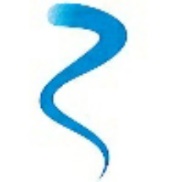 Hickory Dickory Dock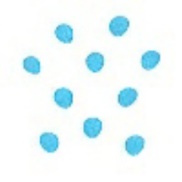 The mouse ran up the clock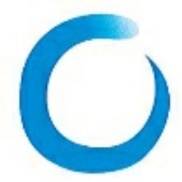 The clock struck one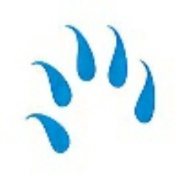 The mouse ran downHickory Dickory Dock, tick tock.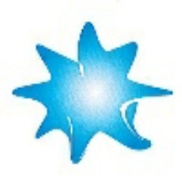 (Clock struck 2) The mouse went “BOO!”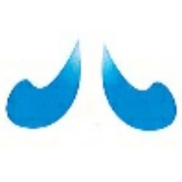 (Clock struck 3) The mouse went “Wheee!”